REGISTRATION FORMYour Organization Type (please check)…. Industry (not SME)….SME (under 250 Employees)….Research Organization….Government….Academia….Other (please describe)……Please return this form to Mrs Zoe Floratou, pr@central.demokritos.gr  by 31.12.2013.  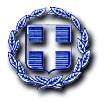 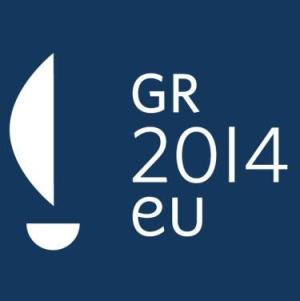 Kick of meeting on the “Horizon 2020”Friday, January 10th, 2014National Centre for Scientific Research “DEMOKRITOS”Aghia Paraskevi, Athens, GreeceKick of meeting on the “Horizon 2020”Friday, January 10th, 2014National Centre for Scientific Research “DEMOKRITOS”Aghia Paraskevi, Athens, GreeceKick of meeting on the “Horizon 2020”Friday, January 10th, 2014National Centre for Scientific Research “DEMOKRITOS”Aghia Paraskevi, Athens, GreeceName:                                    Last :                        First:Dr./Prof./Mr./Ms./Mrs.Organization: Title /Position :Address:Telephone :                                                      fax:Email :URL:………………………….……...   ………………………………………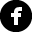 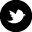 